关于袁惠渠灌区沿线管理范围被违章侵占的调研报告领衔领导：向爱农参加科室：建管科、水资源科、各基层管理段调研时间：2019年7月前言背景由来长期以来，由于一些水利工程管理和保护范围边界不清，水土资源产权不明等原因，导致灌区范围内一些开发建设项目、生产经营活动随意侵占水利工程管理范围，违章建设、违章耕种等现象时有发生，不仅干扰了正常的水事管理秩序，影响了水利工程安全，也破坏了水生态环境，导致水事矛盾纠纷多发。为进一步规范灌区管理，消除安全隐患，为灌区实现长久可持续发展奠定基础，开展灌区管理范围与保护范围被侵占的调研报告是十分有必要的。工程基本情况1工程概况袁惠渠是一座以灌溉为主，结合防洪、排涝等功能的综合利用工程，地处我省中西部袁河中下游南北两岸平原地带，是江西省水利厅直属的灌区之一，涉及新余市的渝水区、宜春地区的樟树市和吉安地区的新干县3县（市）13个乡（镇），30余万人口生产、生活用水及50万牲畜饮水的惠民工程。2.渠系工程袁惠渠灌区内现有灌排渠系主要包括：渠系工程分为干、支、斗、农、毛五级，现有干渠3条，全长137km；支渠6条，总长49.25km；斗、农渠160条，总长330.55km。另有大小渠系配套建筑物1255座，其中骨干渠道主要建筑物440座。3.工程效益袁惠渠水利工程自1959年全面建成投入使用至今50余年，为灌区农业灌溉发挥了巨大作用，灌溉着新余市渝水区、樟树市、新干县3个县市的三十多万亩农田。干渠与主要山溪交接处均建有倒虹管、渡槽、涵洞、溢水堰、泄水闸等建筑物，截断了山洪漫溢，排水能力增强，从根本上解除了袁河洪灾。原本既受山洪又受河洪之患的袁河两岸乡镇，农业生产条件得到了彻底改善，成为农业稳产和高产地区。除部分高地外，灌区受益水田全部实现双季化、灌区自流化。农业受益面积30余万亩，改变了当地社会经济面貌，保障了粮棉油的高产稳产，使灌区经济有了飞速发展，发挥了巨大的经济效益和社会效益。工程管理范围管理范围划定原则依据《江西省水利工程条例》第二十三条和《新余市人民政府批转市水利局关于新余市水工程管理和保护范围界线划定规定的通知》（余府〔2002〕38号）文件精神规定：灌区的干、支渠管理范围：五万亩以上灌区的干支渠的设计开挖边线或堤脚外设计边坡外5米（边山渠道开挖边线外10米），渠道配套的建筑物边线外10米为管理范围。工程管理划定情况袁惠渠工程于1957年7月动工兴建，1958年3月完成第一期工程（总干渠、北干渠）开始灌溉，1959年7月完成第二期工程（南干渠），全面竣工投入使用。工程属性为农业灌溉工程，管理权属为国有管理，袁惠渠灌区在1996年进行了渠道工程确权划界，取得了国有土地使用证，土地权属为划拨，土地用途为农田灌溉工程，已确权的渠道范围为新余市渝水区境内。相关国有土地使用证如下表所示。省袁管局水利工程土地权属文件清单表现状问题及原因分析现状存在的问题立足原始数据以及此次调查研究情况来看，袁惠渠灌区管理范围内存在的违法侵占情况主要有：开垦菜地、开挖鱼塘、种植水稻、果树等违章耕种，建设民房、泵房、养殖管理房、围墙、桥梁等违章建设。经过调查，统计了袁惠渠灌区总干、南北干137km渠道沿线管理范围内被违章侵占情况，如下表所示。表2.1-1 袁惠渠灌区渠道沿线管理范围内被违章侵占表从上表可知，渠道沿线管理范围被违章侵占长度共95.12km，面积共46.81万m2，主要有两类侵占渠道管理范围的现象，分别为违章耕种和违章建设，而这两种侵占的主要原因为私人侵占和村委会分配。（1）违章耕种：违章耕种主要表现为菜地、果树、农田、鱼塘4种侵占渠道管理范围的行为，这4种侵占行为的主要原因是村委会分配及私人侵占管理范围内的土地，但均未办理合法的手续，未取得土地证、产权证，属于违反《江西省水利工程条例》第二十三条关于保护万亩以上灌区的干支渠管理范围的行为。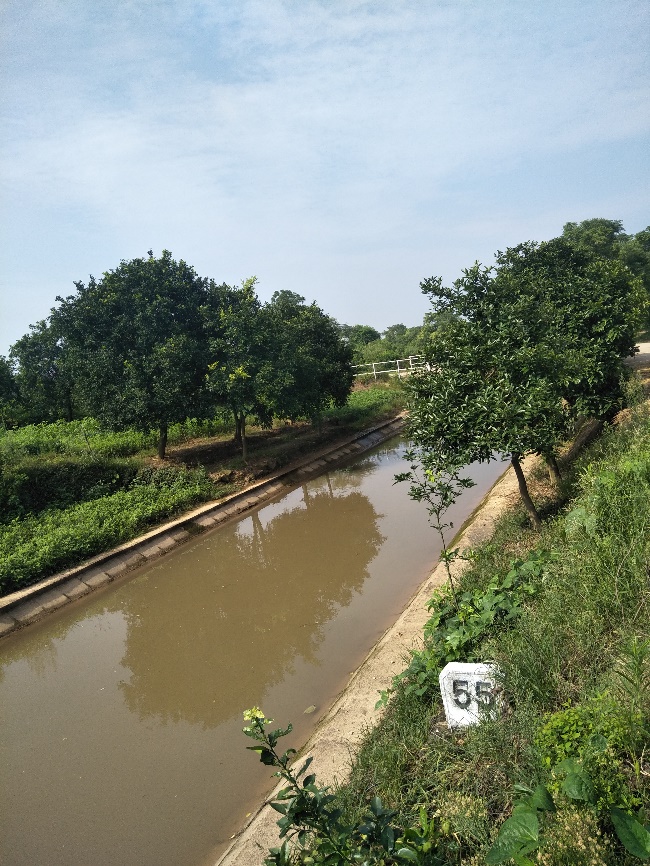 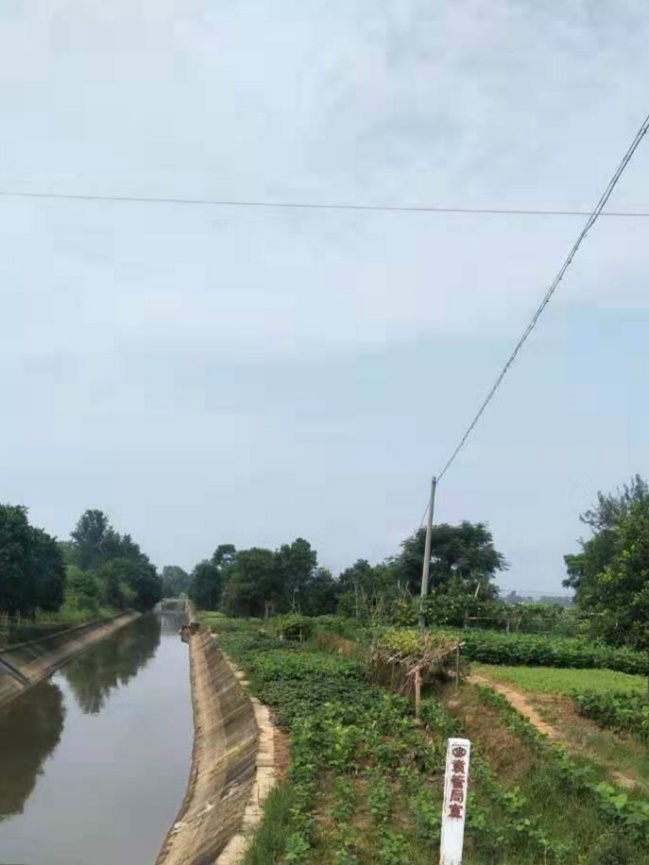 图2.1-1 渠道管理范围内菜地其中有些鱼塘在扩大的过程中未经得省袁管局同意擅自开挖到渠道堤脚旁，在长期渗流和水流淘刷的影响下，已成为危及渠堤安全的隐患。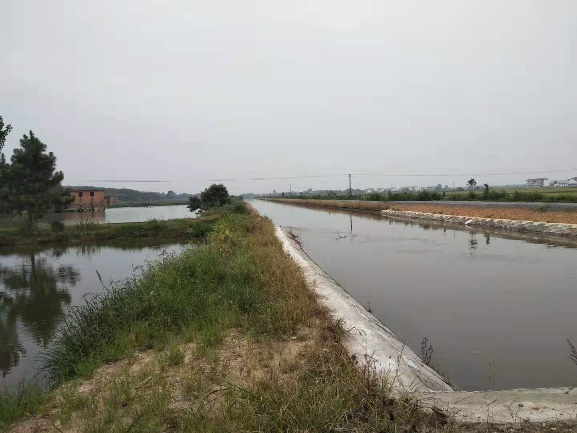 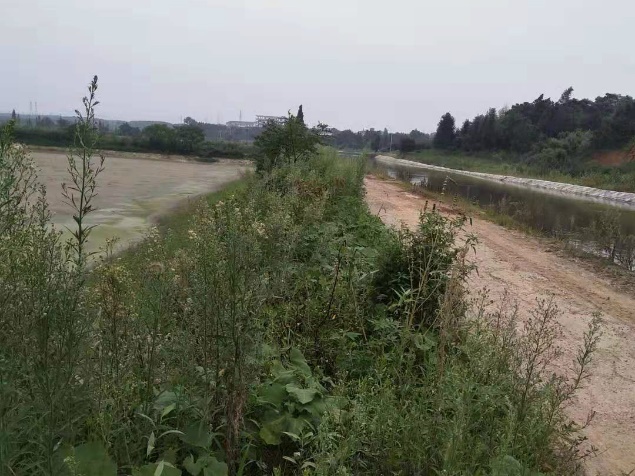 图2.1-2 渠道管理范围内鱼塘（2）违章建设：违章建设主要表现为民房、泵房、养殖管理房、围墙、桥梁5种侵占渠道管理范围的行为，这5种侵占行为的主要原因是村委会分配及私人侵占管理范围内的土地，也有部分是经过当地镇政府批准建设的，如黄土岗镇老集镇和横坑村部分民房。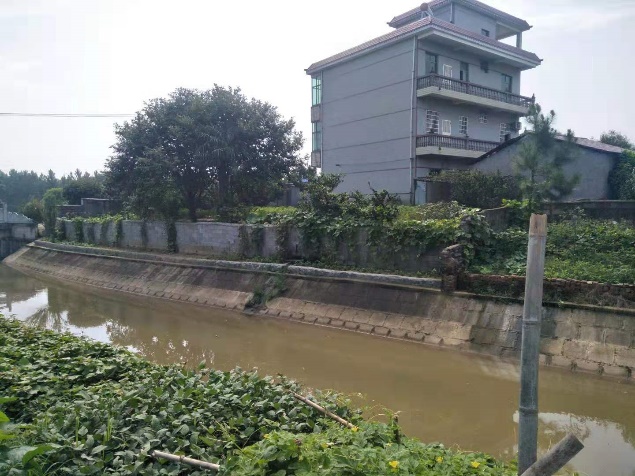 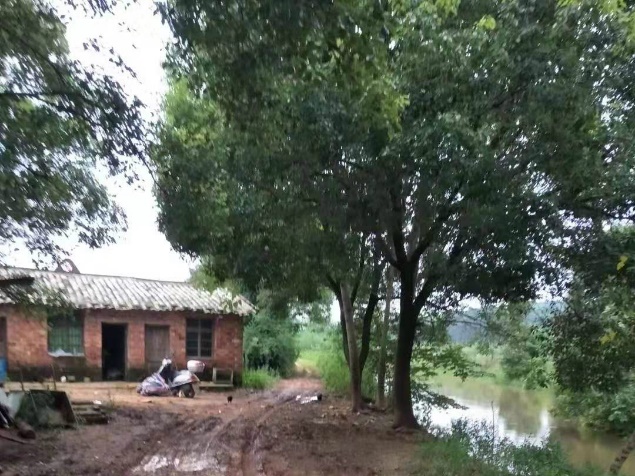 图2.1-3 渠道管理范围内围墙、民房原因分析(1)由于历史原因，一些水利工程管理范围边界不清，水土资源产权不明，由此导致一些生产经营活动随意侵占水利工程管理范围，违章建设、违章耕种等现象，不仅干扰了正常的水事管理秩序，影响了水利工程安全，也破坏了水生态环境，导致水事矛盾纠纷多发。(2)沿线群众保护水利工程的意识淡薄。一方面，袁惠渠渠道全线137km，线路长，多经村庄，沿线群众只存在不侵入渠道内坡的意识，对于渠道设计开挖边线或堤脚外设计边坡外5米的管理范围并没有相关概念；另一方面，涉及村委和村庄主体较多，沟通协调上存在较大的困难。(3)法律法规宣传不足，执法力度不够。长期以来，灌区以及社会有关方面对灌区管理范围没有足够的管理和保护意识，缺乏较为完善的管理制度和条例，相关法律法规的宣传也不足，导致渠道范围内存在大量的违章行为未得到及时的处置。(4)工程建设和维养经费不足，对于两岸未护坡、未通路的原生态渠段，由于天然的开垦优势，附近的群众便肆意开垦，侵占渠道的管理范围，于是渠道管理范围内存在大量的违章行为。改进措施积极与灌区范围内乡镇、村委进行沟通协调，与灌区范围内存在违章侵占管理范围的乡镇、村委进行座谈，共同商讨解决方案，明确灌区管理范围，在乡镇和村委的共同配合下，采取以下措施。对现已存在的违章行为的改进措施：对于私人侵占袁惠渠管理范围的行为进行劝导，清理在管理范围内所进行的违章耕种、违章建设等行为，并严禁私自侵占渠道管理范围的行为。对村委将管理范围内的土地分配到各家各户的情况，严禁对现状侵占行为进行再扩大；在今后村委集中分田时，应将渠道管理范围内的土地回收后再进行分田，以保护渠道的管理范围。对于一些对渠堤有安全隐患的侵占行为，联合乡镇和村委，立即对其进行清理，消除安全隐患。对于在渠道管理范围内的违章建筑物，有条件拆除的应进行拆除，对于短时间无条件拆除的应禁止在管理范围内进行新建、扩建、改建等行为，严禁再次侵占渠道管理范围。对日后杜绝违章行为的改进措施：根据《江西省水利工程条例》规定的渠道管理范围，在渠道两岸埋设界桩和工程管理公告牌，建立产权清晰、权责明晰、科学管理、良性运作机制，严禁任何单位以及个人在未经省袁管局同意下私自侵占渠道管理范围。对于涉渠建设项目，省袁管局制定涉渠建设报告流程，应先将涉渠建设项目报省袁管局，待取得同意之后，才可进行。强化相关法律法规的宣传教育。进一步提高灌区范围内群众对渠道管理范围的法制意识，采取定期进行相关法律的集中宣传、发放漫画海报等形式，切实转换群众管理和安全意识，从而减少违章侵占等行为。争取工程建设与维养经费保障。争取项目投资，改造整治渠道，修筑混凝土及泥结石防汛通道，通过项目实施，整治灌区范围内的一大批“卡脖子”工程，实现灌区管理和治理能力现代化，塑造灌区形象，提升在人民群众中的地位。渠道管理实现常态化。局各部门切实履行管理职能，督促部门人员严格遵守局各项规章制度，实现渠道管护常态化，提高灌区管理范围保护意识，对于发现的问题及时上报并处理，避免成为历史遗留问题。安全文明执法。对于灌区范围内出现的违法侵占行为，及时劝导和制止，做好相关法律法规的解释工作，对于劝说无效，情节较为严重的，及时向有关部门报告协商解决。序号工程名称范围证书编号发证机关1袁惠渠总干河下镇、珠珊镇渝府国用（1996）字第T360502001号新余市土地管理局渝水分局2袁惠渠北干珠珊镇、水西、罗坊、姚圩、新溪渝府国用（1996）字第T360502002号新余市土地管理局渝水分局3袁惠渠南干珠珊镇、水西、罗坊、姚圩、新溪渝府国用（1996）字第T360502003号新余市土地管理局渝水分局序号管理段违章侵占类型（建筑物、鱼塘、菜地）桩号左右岸坐落地点（乡镇、村庄及附近标志物）违章侵占面积（m2）何时被侵占被侵占的原因（私人侵占、单位侵占、村委会分配、历史遗留问题）请写具体被侵占土地是否办理了合法手续、经谁批准（土地证、产权证）1渠首菜地0+700~1+300左岸胡家桥1500不详私人侵占否2渠首菜地0+800~1+500右岸胡家200不详私人侵占否3渠首果树、菜地1+800~2+300左岸赤古山400不详私人侵占否4渠首菜地、果树2+600~4+300左岸罗家5000不详私人侵占否5渠首菜地6+100~6+400左岸浒溪1500不详私人侵占否6渠首菜地7+500~7+700左岸丁塘300不详私人侵占否7渠首杉树、果树4+300~5+300左岸划江4000不详村委会分配否8渠首菜地5+100~6+100左岸划江4500不详村委会分配否9渠首农田1+900~2+900右岸赤古山1500不详村委会分配否10渠首农田2+900~4+200右岸罗家2000不详村委会分配否11渠首农田4+200~6+200右岸划江3000不详村委会分配否12渠首农田6+200~8+000右岸浒溪2000不详村委会分配否13渠首农田8+000~8+450右岸珠珊花田200不详村委会分配否14渠首厕所0+800左岸胡家40不详村委侵占否15渠首厕所1+900左岸赤谷山40不详村委侵占否16渠首抽水房3+100左岸潭汾里16不详村委侵占否17渠首抽水房3+500左岸罗家16不详村委侵占否18渠首抽水房3+800左岸罗家16不详村委侵占否19渠首厕所3+800左岸罗家40不详村委侵占否20渠首抽水房5+200左岸划家16不详村委侵占否21渠首抽水房6+950左岸浒溪16不详村委侵占否22一段菜地8+618右岸花田桥下游150不详村委会分配否23一段菜地11+446~11+864左右两岸洋津村委铁路桥至斜里村2120不详村委会分配否24一段菜地11+864~13+373左右两岸段部（斜里桥至鄱头桥）3800不详村委会分配否25一段菜地13+373~14+298左岸鄱头村（鄱头桥至档上桥）4000不详村委会分配否26一段菜地13+373~14+298右岸鄱头村（鄱头桥至档上桥）900不详村委会分配否27一段菜地15+684~16+311左岸谢家村（吉新公路桥至谢家机耕桥）2500不详村委会分配否28一段菜地15+684~16+311右岸谢家村（吉新公路桥至谢家机耕桥）600不详村委会分配否29一段菜地16+311~18+023左岸谢家村至分水口4000不详村委会分配否30一段菜地16+311~18+023右岸谢家桥至分水口5000不详村委会分配否31一段菜地北干18+023~18+530左岸湾里村（分水口至南环路桥）2000不详村委会分配否32一段菜地北干21+863~倒虹管右岸中屋村（抱石大道延伸段公路桥至倒虹管）1000不详村委会分配否33一段菜地南干18+023~0+156右岸湾里村（分水口至湾里人行桥）500不详村委会分配否34一段菜地南干0+106~2+255左岸湾里村（湾里桥至沅田桥）250不详村委会分配否35一段菜地南干2+255~2+578左岸沅田村（沅田桥至沅田村南环路桥）500不详村委会分配否36一段鱼塘（养甲鱼）10+180右岸洋津村委毛家村500不详村委会分配否37一段鱼塘10+721右岸洋津村委竹头村250不详村委会分配否38一段养虾户的房屋围墙南干2+150左岸沅田电站上游100米处402016年12月私人侵占否39二段农田北干22+716~23+700右岸袁河倒虹管到上廖村500不详历史遗留问题否40二段农田、菜地北干22+900~25+200左岸纬四路至霞溪村11500不详历史遗留问题否41二段农田、菜地北干24+050~25+100右岸上廖村至沙庵里5250不详历史遗留问题否42二段农田、菜地、鱼塘北干25+300~27+650右岸沙庵里涵洞至伍家倒虹管11750不详历史遗留问题否43二段农田、菜地北干25+300~26+900左岸沙庵里涵洞至桐松路桥8000不详历史遗留问题否44二段农田、鱼塘、菜地北干27+200~27+650左岸桐林村至伍家村2200不详历史遗留问题否45二段菜地、农田北干27+700~28+300左、右岸伍家至笼上村3000不详历史遗留问题否46二段农田、菜地北干29+300~29+400左、右堤内水西泄洪闸500不详历史遗留问题否47二段农田北干29+400~29+500左岸何家500不详历史遗留问题否48二段鱼塘、菜地、农田北干29+550~30+900右岸何家至加山公路桥6700不详历史遗留问题否49二段鱼塘、菜地、农田北干29+550~30+900左岸何家至加山公路桥6700不详历史遗留问题否50二段农田、菜地北干30+750~33+000左岸加山渡槽至大富桥11250不详历史遗留问题否51二段菜地、农田、鱼塘北干31+900~32+300杨溪村2000不详历史遗留问题否52二段农田、菜地北干33+800~35+700左岸大富桥至槐江横江村9500不详历史遗留问题否53二段农田、菜地、鱼塘北干33+500~35+700右岸大富桥至槐江横江村11000不详历史遗留问题否54二段菜地南干4+100~4+260右岸庄上村下游800不详历史遗留问题否55二段菜地、农田南干4+500~6+700右岸南安桥~丰都头公路桥11000不详历史遗留问题否56二段农田南干5+000~10+000左岸南安桥~义州电排25000不详历史遗留问题否57二段菜地南干8+000~10+000右岸彭家进水口至义州电排6000不详历史遗留问题否58二段农田南干10+500~11+200左、右岸鸭婆山闸至安和村7000不详历史遗留问题否59二段农田南干12+100~12+900左、右岸马蹄山涵洞8000不详历史遗留问题否60二段菜地、建筑物北干28+450~28+750右岸水西老街600不详历史遗留问题否61二段建筑物北干32+900~32+910右岸大富桥202015年村委侵占否62二段村庄北干26+900~27+300左岸桐林村1500不详历史遗留问题否63三段鱼塘51+600~51+700黄土岗镇荻斜村500六十年代村委会分配否64三段农田57+950~59+650左右两岸黎家村、方家村17000不详村委会分配否65三段民用住宅54+600右岸黄土镇老集镇七十年代历史遗留问题经地方镇政府批准66三段民用住宅57+200~57+600右岸横坑村八十年代历史遗留问题经地方镇政府批准67四段菜地南干14+525右岸岭下桥上游10不详私人侵占否68四段菜地南干17+864右岸龚家桥上游50不详私人侵占否69四段菜地南干20+384右岸绵山机耕桥上游100不详私人侵占否70四段菜地南干20+820右岸绵山二桥下游20不详私人侵占否71四段菜地南干21+630左岸新队桥下游500不详私人侵占否72四段菜地南干22+616右岸老虎口桥下游1000不详私人侵占否73四段菜地南干23+914左岸五斗渠下游1000不详私人侵占否74四段菜地北干37+000左右岸罗坊草池村上、下游3150不详私人侵占否75四段菜地北干43+648右岸坑口2桥下游100不详私人侵占否76四段鱼塘南干22+616右岸老虎口桥上游200不详私人侵占否77四段菜地南干18+701右岸咸宜村祠堂桥上、下游3000不详村委会分配否78四段农田南干19+000右岸咸宜村公路桥下游500不详村委会分配否79四段菜地南干21+730右岸新队桥下游1000不详村委会分配否80四段农田南干21+730右岸新队桥下游500不详村委会分配否81四段菜地南干22+156右岸山仔上桥下游1500不详村委会分配否82四段农田南干23+914右岸川里桥上游2500不详村委会分配否83四段农田南干24+558右岸川里二桥上、下游1000不详村委会分配否84四段农田南干25+641右岸白竹塘闸上游2000不详村委会分配否85四段农田北干37+536左岸草池渡槽上、下游500不详村委会分配否86四段菜地、农田北干37+789左岸三头湖村上、下游1185不详村委会分配否87四段菜地北干38+410左岸黄花陵桥上、下游3000不详村委会分配否88四段农田北干39+206左岸小坑村桥上、下游500不详村委会分配否89四段菜地北干39+559左岸高速公路连接桥上、下游200不详村委会分配否90四段菜地北干40+061左岸炉塘桥上、下游2500不详村委会分配否91四段农田、菜地北干40+775左岸邦甫桥上、下游5000不详村委会分配否92四段农田、菜地北干41+775左岸拓里桥上游2500不详村委会分配否93四段农田北干42+265左岸拓里桥下游1000不详村委会分配否94四段菜地、农田北干43+457左岸坑口2桥上、下游5000不详村委会分配否95四段菜地、农田北干43+764左岸边山泄洪闸上游1200不详村委会分配否96四段农田北干45+583左岸李家桥下游1000不详村委会分配否97四段农田北干47+252左岸宋家桥上、下游1000不详村委会分配否98四段鱼塘南干13+802右岸夫子渡槽下游50不详村委会分配否99四段鱼塘南干15+700右岸米口工程出口下游20不详村委会分配否100四段鱼塘南干20+000右岸黄家桥上游500不详村委会分配否101四段鱼塘南干20+000右岸黄家桥下游100不详村委会分配否102四段鱼塘南干20+484右岸绵山二桥上游500不详村委会分配否103四段鱼塘南干22+156右岸山仔上桥上游1000不详村委会分配否104四段鱼塘南干22+910右岸张家桥下游200不详村委会分配否105四段鱼塘南干24+558右岸川里二桥上游500不详村委会分配否106四段鱼塘南干26+289右岸大路桥上游1500不详村委会分配否107四段鱼塘北干40+700左岸丁塘村上游250不详村委会分配否108四段鱼塘北干41+775右岸拓里桥上游2500不详村委会分配否109四段鱼塘北干42+595左岸坑口1桥上游500不详村委会分配否110四段建筑物南干22+925右岸罗坊陂下村委20不详私人侵占否111四段建筑物北干40+875右岸邦甫村302018私人侵占否112五段菜地、农田26+292~26+618左岸罗坊嵩山1630不详村委会分配否113五段菜地26+618~26+984左岸姚圩年家1830不详村委会分配否114五段菜地、农田26+657~27+341右岸姚圩年家3420不详村委会分配否115五段旱地27+349~27+757左岸姚圩年家2040不详村委会分配否116五段旱地27+923~28+134左岸姚圩刘家1055不详村委会分配否117五段旱地28+169~29+103左岸姚圩刘家4670不详村委会分配否118五段菜地28+645~29+103右岸姚圩刘家2290不详村委会分配否119五段农田30+354~31+182左岸姚圩凌溪4140不详村委会分配否120五段菜地31+182~31+952左岸姚圩凌溪3850不详村委会分配否121五段菜地31+952~32+186左岸姚圩姚墟1170不详村委会分配否122五段菜地32+409~33+594右岸姚圩姚墟5925不详村委会分配否123五段菜地32+686~33+159左岸姚圩姚墟2365不详村委会分配否124五段农田33+162~33+312左岸姚圩姚墟750不详村委会分配否125五段农田33+594~33+939右岸姚圩姚墟1725不详村委会分配否126五段菜地、农田33+780~34+343左岸姚圩姚墟2815不详村委会分配否127五段菜地34+343~34+716左岸姚圩姚家1865不详村委会分配否128五段农田34+343~34+716右岸姚圩姚家1865不详村委会分配否129五段农田34+716~35+001右岸姚圩蒋家1425不详村委会分配否130五段农田34+343~37+075左岸姚圩蒋家13660不详村委会分配否131五段菜地农田37+171~37+305左岸姚圩蒋家670不详村委会分配否132五段农田37+382~37+941左岸姚圩蒋家2795不详村委会分配否133五段鱼塘26+338~26+503右岸罗坊嵩山825不详村委会分配否134五段建筑物37+105~37+115左岸姚圩蒋家10080年代初私人侵占有135六段橘子树39+300右岸城头村委350不详村委会分配否136六段杉树39+770右岸城头村委110不详村委会分配否137六段橘子树40+050右岸城头村委750不详村委会分配否138六段橘子树41+600右岸明星村委300不详村委会分配否139六段菜地43+688右岸西江村委950不详村委会分配否140六段菜地44+176左右岸西江村委600不详村委会分配否141六段橘子树45+000右岸西江村委300不详村委会分配否142六段橘子树45+500左岸西江村委300不详村委会分配否143六段菜地46+443右岸后溪村委500不详村委会分配否144六段菜地49+010右岸珠坑村委270不详村委会分配否145六段鱼塘44+440左岸城头村委600不详村委会分配否146六段鱼塘42+350右岸明星村委620不详村委会分配否147六段鱼塘42+750右岸明星村委16000不详村委会分配否148六段鱼塘44+501右岸西江村委39000不详村委会分配否149六段鱼塘47+285右岸后溪村委16000不详村委会分配否150六段鱼塘47+285左岸后溪村委8000不详村委会分配否151六段鱼塘48+900右岸后溪村委6500不详村委会分配否152六段围墙、平房40+800右岸城头村委500不详村委会分配否153六段围墙44+210左岸西江村委60不详村委会分配否154六段围墙44+302左岸西江村委60不详村委会分配否155七段菜地54+300~55+000左岸塘下村委3500不详私人侵占否156七段菜地55+000~50+150右岸塘下村委750不详私人侵占否157七段菜地55+100~55+400左岸沂上村委1500不详私人侵占否158七段菜地55+410~58+189左右岸沂上村委，南头村委，巷口村27900不详私人侵占否159七段菜地50+000~50+150右岸张坊村委龙口750不详村委会分配否160七段菜地52+30~52+180右岸张坊村委曲管曾家750不详村委会分配否161七段菜地52+850~53+100右岸塘边村委1250不详村委会分配否162七段菜地53+550~54+50右岸塘边村委2500不详村委会分配否163七段菜地53+76~54+100左岸塘边村委1675不详村委会分配否164七段围墙55+450荷浦乡沂上村委116不详私人侵占否165七段猪圈56+800荷浦乡南头村委48不详私人侵占否166七段猪圈56+900荷浦乡巷口村委36不详私人侵占否167七段房屋58+000荷浦乡巷口村委96不详私人侵占否